ПРЕДСЕДАТЕЛЬ МОНАСТЫРЩИНСКОГО РАЙОННОГО СОВЕТА ДЕПУТАТОВРАСПОРЯЖЕНИЕ    от 15 апреля 2022 года                                                                             № 5О созыве восьмого очередного заседания Монастырщинского районного Совета депутатов В соответствии со статьей 261 Устава муниципального образования «Монастырщинский район» Смоленской области      1. Назначить восьмое очередное заседание Монастырщинского районного Совета депутатов на 27 апреля 2022 года на 16-00 часов в актовом зале Администрации муниципального образования «Монастырщинский район» Смоленской области.     2. Сформировать проект повестки дня восьмого очередного заседания Монастырщинского районного Совета депутатов (прилагается).Председатель  Монастырщинского районного Совета депутатов                                                                  П.А. СчастливыйПриложение к распоряжению Председателя Монастырщинского районного Совета депутатов от 15.04.2022 № 5Проект                                                           Повестка дня восьмого очередного заседания  Монастырщинского районного Совета депутатовп. Монастырщина 	27 апреля 2022 года 16-00 часов (актовый зал Администрации муниципального образования    «Монастырщинский район» Смоленской области)   1. О внесении изменений в Положение о порядке представления гражданами, претендующими на замещение муниципальной должности, лицами, замещающими муниципальные должности в муниципальном образовании «Монастырщинский район» Смоленской области, сведений о своих доходах, расходах, об имуществе и обязательствах имущественного характера и о доходах, расходах, об имуществе и обязательствах имущественного характера супруги (супруга) и несовершеннолетних детей, а также о проверке указанных сведений, утвержденное решением Монастырщинского районного Совета депутатов от 30.03.2018 № 15.2. Об итогах социально-экономического развития муниципального образования «Монастырщинский район» Смоленской области за 2021 год.  3. О мерах, принимаемых Администрацией муниципального образования «Монастырщинский район» Смоленской области по увеличению налоговых и неналоговых доходов в бюджет муниципального образования «Монастырщинский район» Смоленской области в 2021-2022 годах, в том числе о мерах по взысканию задолженности по налоговым и неналоговым платежам.4. Об итогах работы муниципального бюджетного транспортно-хозяйственного учреждения Администрации муниципального образования «Монастырщинский район» Смоленской области и о реализации муниципальной подпрограммы «Организация материально-технического и автотранспортного обслуживания органов местного самоуправления муниципального образования» «Монастырщинский район» Смоленской области в 2021 году.5. Об итогах работы сельскохозяйственных предприятий, расположенных на территории  муниципального образования «Монастырщинский район» Смоленской области, за 2021 год. 6. О состоянии и мерах по улучшению транспортного обслуживания населения муниципального образования «Монастырщинский район» Смоленской области в 2021-2022 годах. 7. Отчет Главы муниципального образования «Монастырщинский район» Смоленской области о результатах своей деятельности, деятельности Администрации муниципального образования «Монастырщинский район» Смоленской области, в том числе о решении вопросов, поставленных Монастырщинским районным Советом депутатов в 2021 году.  8. О заключении Соглашения о передаче Контрольно-ревизионной комиссии муниципального образования «Монастырщинский район» Смоленской области полномочий Контрольно-ревизионной комиссии Гоголевского сельского поселения Монастырщинского района Смоленской области.             Вносит:             Докладчики:              Председатель Монастырщинского районного Совета депутатов Счастливый Петр Александрович. Председатель Монастырщинского районного Совета депутатов Счастливый Петр Александрович;Председатель постоянной депутатской комиссии по местному самоуправлению, социальной политике и правоохранительной деятельности Бибикова Елена Владимировна.               Вносит:              Докладчики:              Глава муниципального образования «Монастырщинский район» Смоленской области Титов Виктор Борисович. Начальник отдела экономического развития, жилищно-коммунального хозяйства, градостроительной деятельности Администрации муниципального образования «Монастырщинский район» Смоленской области Котикова Лидия Ивановна; Председатель постоянной депутатской комиссии по бюджету, инвестициям, экономическому развитию и предпринимательству Азаренкова Светлана Николаевна.               Вносит:             Докладчики:              Глава муниципального образования «Монастырщинский район» Смоленской области Титов Виктор Борисович. Исполняющий обязанности начальника финансового управления  Администрации муниципального образования «Монастырщинский район» Смоленской области Ермачкова Валентина Васильевна;Председатель постоянной депутатской комиссии по бюджету, инвестициям, экономическому развитию и предпринимательству Азаренкова Светлана Николаевна.             Вносит:           Докладчики:              Глава муниципального образования «Монастырщинский район» Смоленской области Титов Виктор Борисович. Администрация муниципального образования «Монастырщинский район» Смоленской области;    Руководитель МБТХУ Администрации муниципального образования «Монастырщинский район» Смоленской областиКурчижкин Владимир Николаевич (содокладчик);Председатель постоянной депутатской комиссии по бюджету, инвестициям, экономическому развитию и предпринимательствуАзаренкова Светлана Николаевна;Председатель постоянной депутатской комиссии по местному самоуправлению, социальной политике и правоохранительной деятельности Бибикова Елена Владимировна.               Вносит:             Докладчики:              Глава муниципального образования «Монастырщинский район» Смоленской области Титов Виктор Борисович. Начальник отдела сельского хозяйства Администрации муниципального образования «Монастырщинский район» Смоленской области Сыроватка Николай Васильевич;Председатель постоянной депутатской комиссии по аграрным вопросам, природным ресурсам и природопользованиюСтолбиков Михаил Васильевич.               Вносит:              Докладчики:Глава муниципального образования «Монастырщинский район» Смоленской области Титов Виктор Борисович. Администрация муниципального образования «Монастырщинский район» Смоленской области;    Руководитель муниципального пассажирского автотранспортного предприятия Администрации муниципального образования «Монастырщинский район» Смоленской области (содокладчик);  Председатель постоянной депутатской комиссии по бюджету, инвестициям, экономическому развитию и предпринимательствуАзаренкова Светлана Николаевна;Председатель постоянной депутатской комиссии по местному самоуправлению, социальной политике и правоохранительной деятельности Бибикова Елена Владимировна;Председатель постоянной депутатской комиссии по аграрным вопросам, природным ресурсам и природопользованиюСтолбиков Михаил Васильевич.               Вносит:              Докладчики:Глава муниципального образования «Монастырщинский район» Смоленской области Титов Виктор Борисович. Глава муниципального образования «Монастырщинский район» Смоленской области Титов Виктор Борисович; Председатель постоянной депутатской комиссии по бюджету, инвестициям, экономическому развитию и предпринимательствуАзаренкова Светлана Николаевна;Председатель постоянной депутатской комиссии по местному самоуправлению, социальной политике и правоохранительной деятельности Бибикова Елена Владимировна;Председатель постоянной депутатской комиссии по аграрным вопросам, природным ресурсам и природопользованиюСтолбиков Михаил Васильевич.            Вносит:           Докладчики:              Председатель Монастырщинского районного Совета депутатов Счастливый Петр Александрович. Председатель Контрольно-ревизионной комиссии муниципального образования «Монастырщинский район» Смоленской области Грекова Надежда Григорьевна; Председатель постоянной депутатской комиссии по бюджету, инвестициям, экономическому развитию и предпринимательствуАзаренкова Светлана Николаевна. 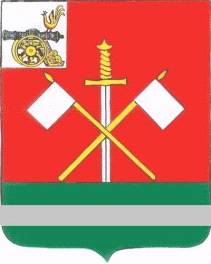 